様式例　補４　　　　　　　　　　　　　　　　　　　　　　　　　　　　　　　１/２　医学判定記録（肢体不自由）　千葉県中央障害者相談センター・千葉県東葛飾障害者相談センター様式例　補４　　　　　　　　　　　　　　　　　　　　　　　　　　　　　　　　２/２肢体不自由の状態（必要な部位・部分のみ記入してください）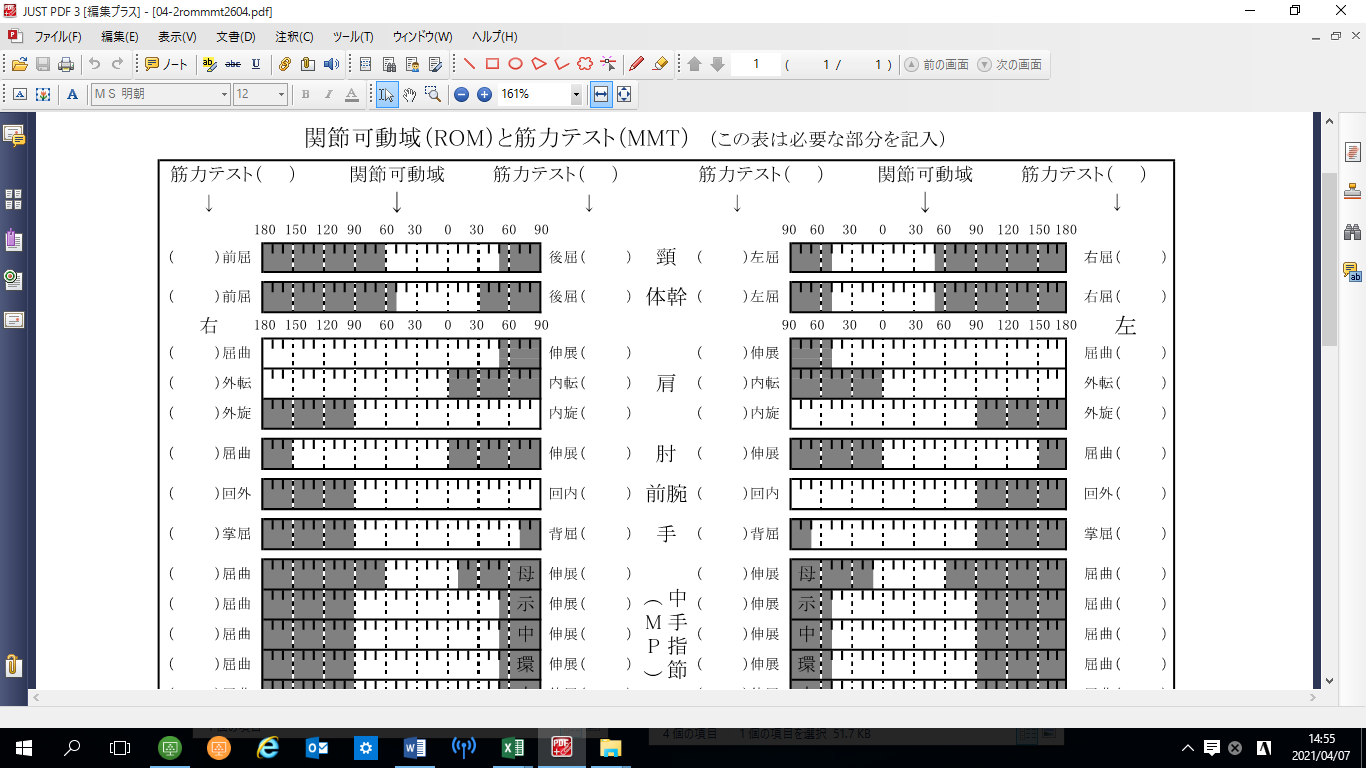 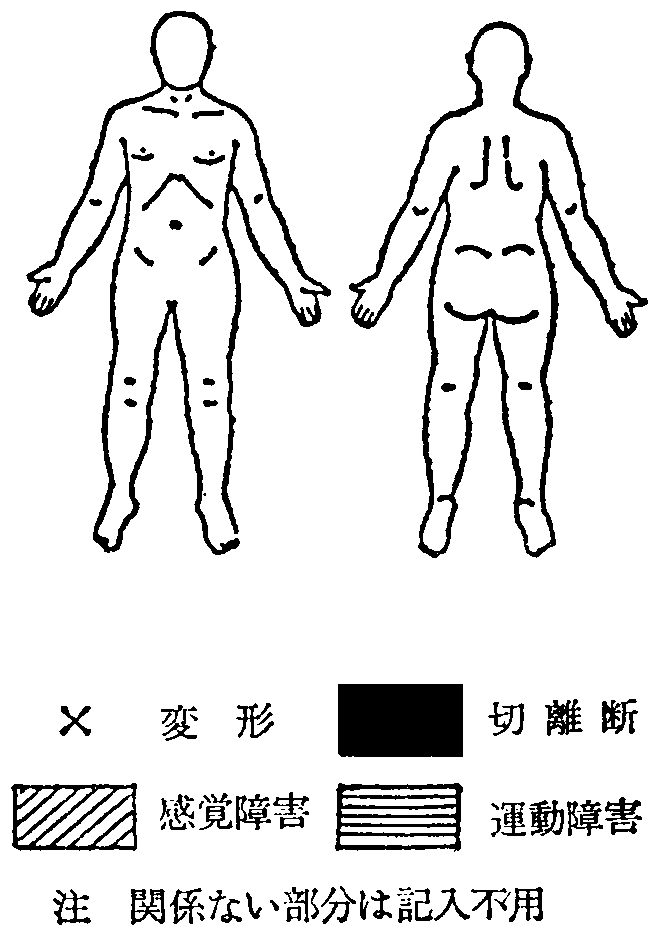 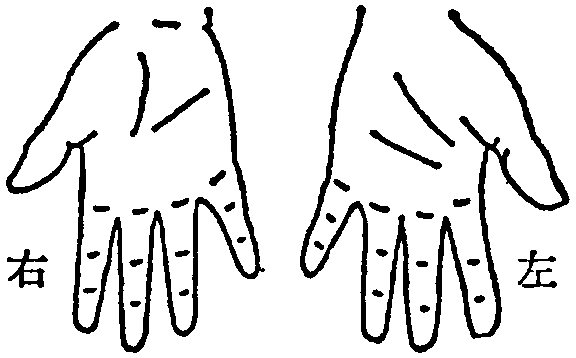 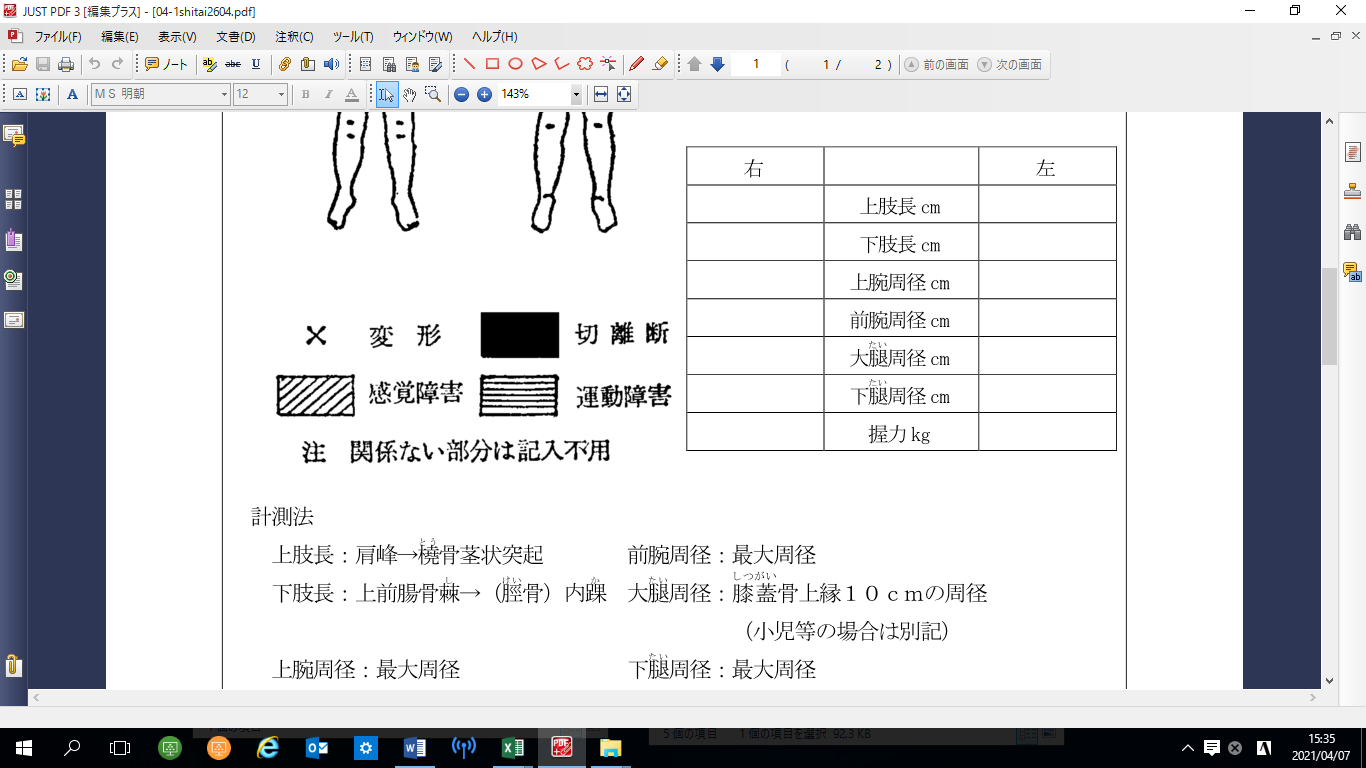 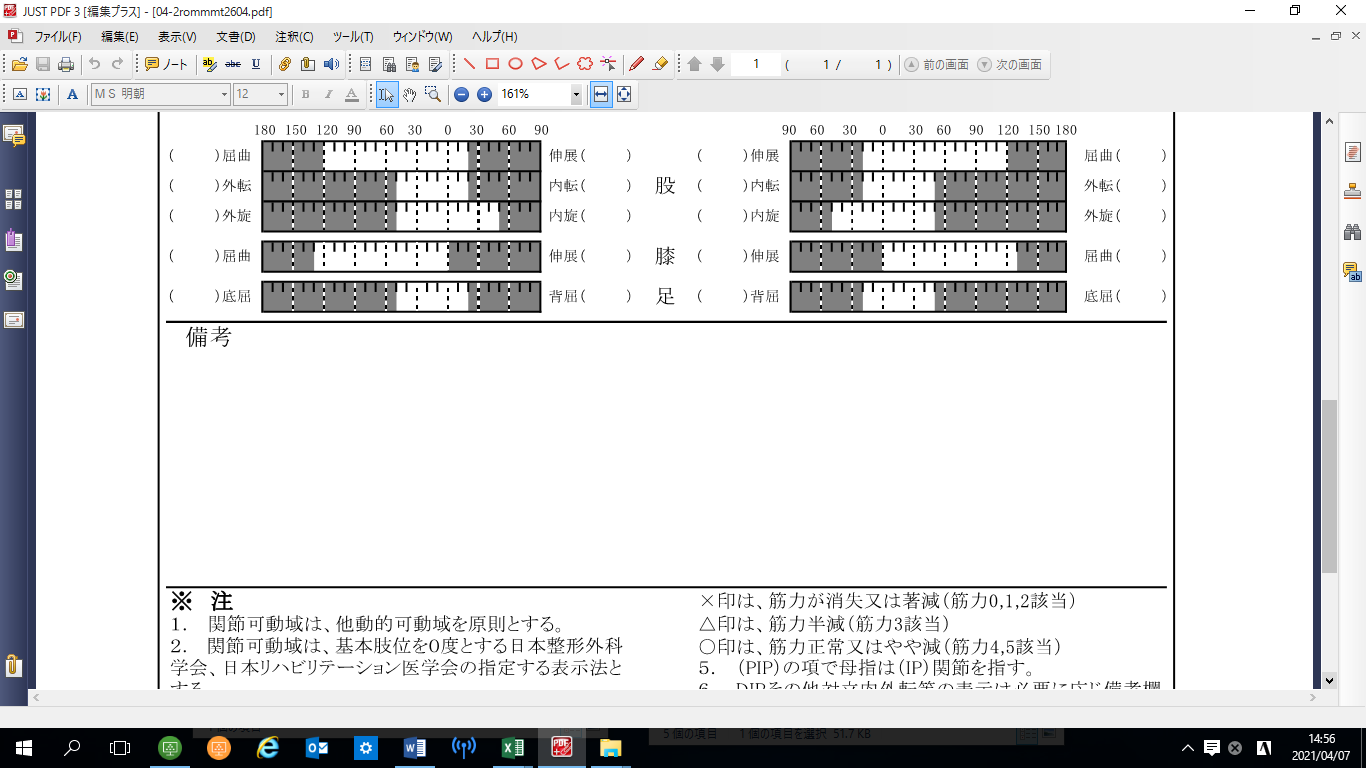 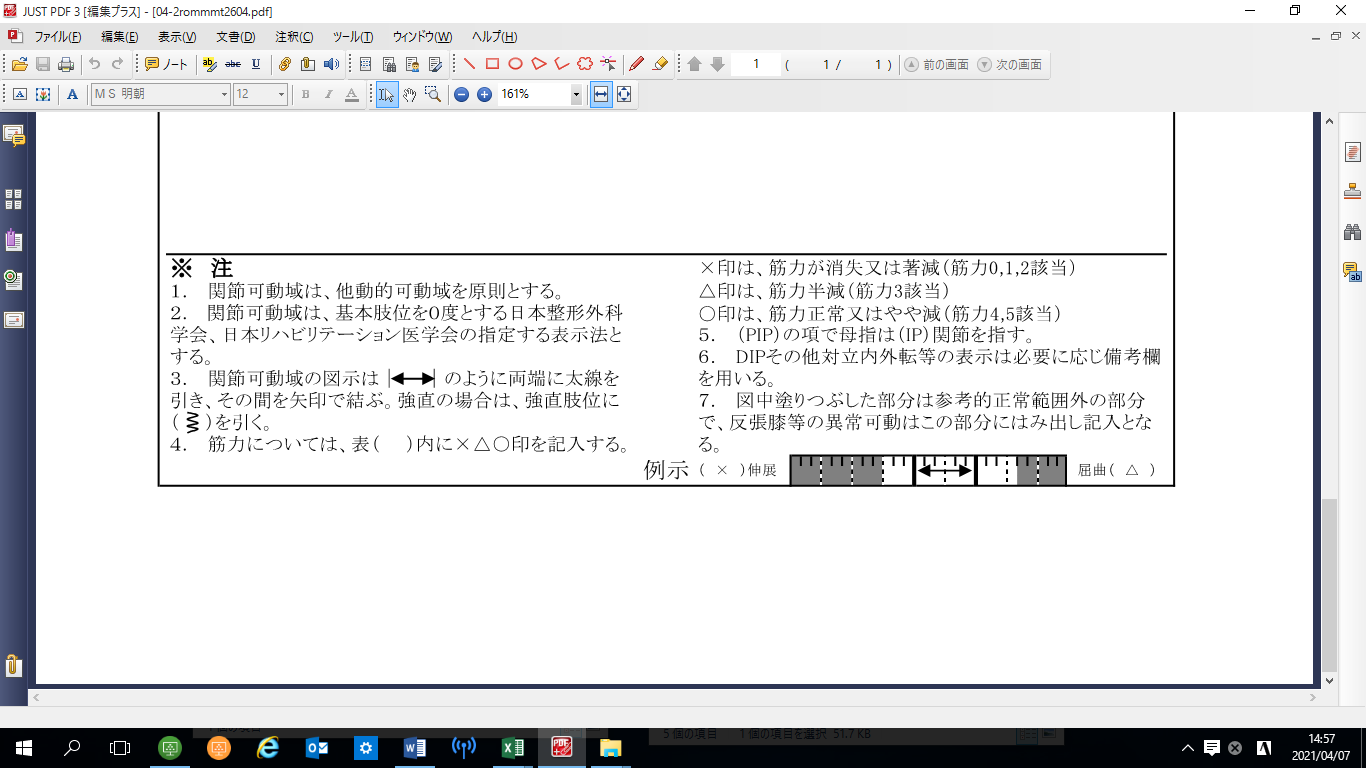 千葉県中央障害者相談センター・千葉県東葛飾障害者相談センター下記のいずれかに該当する（⑤、⑥は難病患者等が対象）身体障害者福祉法第15条第1項に基づく指定医（日本専門医機構が認定した専門医又は所属学会認定の専門医）指定自立支援医療機関の医師（日本専門医機構が認定した専門医又は所属学会認定の専門医）国立障害者リハビリテーションセンター学院で行う補装具関係の適合判定医師研修会を修了している医師上記と同等と認める医師保健所の医師難病法第6条第1項に基づく指定医令和　　 年　 　月 　　日　　　　　　　　　　　　　　　　　　　　　　　　　下記のいずれかに該当する（⑤、⑥は難病患者等が対象）身体障害者福祉法第15条第1項に基づく指定医（日本専門医機構が認定した専門医又は所属学会認定の専門医）指定自立支援医療機関の医師（日本専門医機構が認定した専門医又は所属学会認定の専門医）国立障害者リハビリテーションセンター学院で行う補装具関係の適合判定医師研修会を修了している医師上記と同等と認める医師保健所の医師難病法第6条第1項に基づく指定医令和　　 年　 　月 　　日　　　　　　　　　　　　　　　　　　　　　　　　　下記のいずれかに該当する（⑤、⑥は難病患者等が対象）身体障害者福祉法第15条第1項に基づく指定医（日本専門医機構が認定した専門医又は所属学会認定の専門医）指定自立支援医療機関の医師（日本専門医機構が認定した専門医又は所属学会認定の専門医）国立障害者リハビリテーションセンター学院で行う補装具関係の適合判定医師研修会を修了している医師上記と同等と認める医師保健所の医師難病法第6条第1項に基づく指定医令和　　 年　 　月 　　日　　　　　　　　　　　　　　　　　　　　　　　　　下記のいずれかに該当する（⑤、⑥は難病患者等が対象）身体障害者福祉法第15条第1項に基づく指定医（日本専門医機構が認定した専門医又は所属学会認定の専門医）指定自立支援医療機関の医師（日本専門医機構が認定した専門医又は所属学会認定の専門医）国立障害者リハビリテーションセンター学院で行う補装具関係の適合判定医師研修会を修了している医師上記と同等と認める医師保健所の医師難病法第6条第1項に基づく指定医令和　　 年　 　月 　　日　　　　　　　　　　　　　　　　　　　　　　　　　下記のいずれかに該当する（⑤、⑥は難病患者等が対象）身体障害者福祉法第15条第1項に基づく指定医（日本専門医機構が認定した専門医又は所属学会認定の専門医）指定自立支援医療機関の医師（日本専門医機構が認定した専門医又は所属学会認定の専門医）国立障害者リハビリテーションセンター学院で行う補装具関係の適合判定医師研修会を修了している医師上記と同等と認める医師保健所の医師難病法第6条第1項に基づく指定医令和　　 年　 　月 　　日　　　　　　　　　　　　　　　　　　　　　　　　　氏　名大昭平年 　   月 　　日生（　　　　）才実施機関市･町･村判 定 事 項　　  　補 装 具 要 否判 定 事 項　　  　補 装 具 要 否判 定 事 項　　  　補 装 具 要 否判 定 事 項　　  　補 装 具 要 否判 定 事 項　　  　補 装 具 要 否現症・その他（注：下記補装具を必要と認める理由が明確となるよう記載する。難病患者等については、身体症状等の変動状況や日内変動等についても記載する。）現症・その他（注：下記補装具を必要と認める理由が明確となるよう記載する。難病患者等については、身体症状等の変動状況や日内変動等についても記載する。）現症・その他（注：下記補装具を必要と認める理由が明確となるよう記載する。難病患者等については、身体症状等の変動状況や日内変動等についても記載する。）現症・その他（注：下記補装具を必要と認める理由が明確となるよう記載する。難病患者等については、身体症状等の変動状況や日内変動等についても記載する。）現症・その他（注：下記補装具を必要と認める理由が明確となるよう記載する。難病患者等については、身体症状等の変動状況や日内変動等についても記載する。）補装具の名称・型式補装具の名称・型式補装具の名称・型式補装具の名称・型式補装具の名称・型式補装具の処方並びに製作上の注意補装具の処方並びに製作上の注意補装具の処方並びに製作上の注意補装具の処方並びに製作上の注意補装具の処方並びに製作上の注意